Если Вы  оказались в ситуации, когда трудно найти способы поддержки ребенка, обращайтесь за помощью психолого-педагогическую службу сопровождения нашей школы.Желаем успехов!xutuewa@yandex.ruЕсли хоть одному человеку нужна моя поддержка, улыбка или помощь, то я не напрасно работаю и живу. Оксана  Марченко
МОУ «СОШ №3» г. ТырныаузаЭльбрусский район КБРМОУ «СОШ №3» г. Тырнаыуза«На стороне ребенка…»(родителям)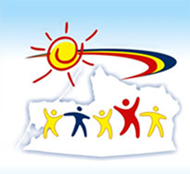 Классный руководитель 2 «а» и психолого - педагогическая служба сопровождения МОУ «СОШ №3» г. Тырныауза«На стороне ребенка….»Это значит: понимать, сочувствовать, принимать таким, какой он есть, уважать его мнение и интересы, помогать, защищать и ещё много, многое другое.Все мы хотим видеть наших детей счастливыми и успешными во всем: в учебе, в общении со сверстниками и взрослыми и т.д. Но успешным ребенок почувствует себя только тогда, когда для него будут созданы эмоционально-комфортные условия и дома, и в школе. Эмоциональный комфорт предполагает наличие чувства защищенности, поддержки, отсутствия страха. Как поддержать своего ребенка? Для того, чтобы поддержать ребенка, старайтесь:Не стоит игнорировать дар ребенка или специально возвышать его над сверстниками, акцентируя внимание на одаренности.Нельзя наказывать ребенка за любознательность или настолько поощрять её, что это может нанести вред его физическому и психическому здоровью.Не стоит замедлять развитие одаренности.Необходимо развивать коммуникативные навыки, способствуя социализации ребенка.Не стоит чрезмерно опекать одаренного ребенка, при этом никогда не надо отказывать ему в необходимой помощи.Поддержка ребенка со стороны родителей является одним из важнейших факторов способных помочь ему развить свои способности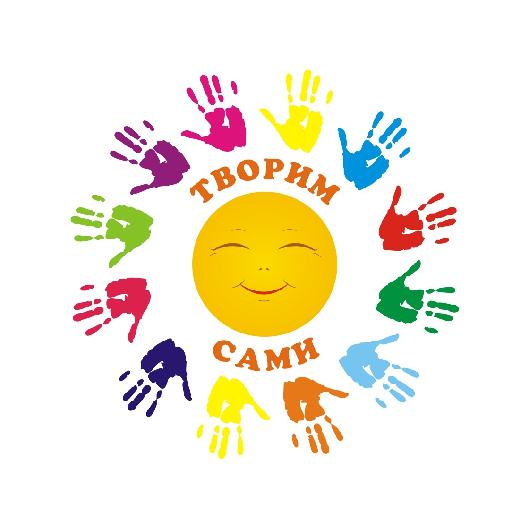 